2022-2023EĞİTİM ÖĞRETİM YILI PANSİYON KAYIT KILAVUZU BAŞVURU TARİHLERİ: 15-31 AĞUSTOS 2022SARIOĞLAN-20222PANSİYONA KAYITLA İLGİLİ GENEL AÇIKLAMALAREvrakların(Kayıt başvurusu 15-31 AĞUSTOS 2022)25 AĞUSTOS 2021 ÇARŞAMBA günü saat 17:00’a kadar eksiksiz doldurularak okul idaresine teslim edilmesi gerekmektedir. Aslı yada Aslı Gibidir onaylı olmayan evraklar kabul edilmeyecektir.Teslim edilen evraklar üzerinde Komisyonca yapılan incelemelerden sonra Devlet Parasız Yatılı ve Paralı Yatılı öğrenciler kendi aralarında okula giriş puan sıralamasına göre liste yapılıp pansiyona kesin kayıtları yapılacaktır.Yerleşmeye hak kazanan öğrenci listesi 7 EYLÜL 2022 Saat 17:30 da okul web sayfamızdan duyurulacaktır.https://shkal.meb.k12.tr/ KAYIT ÖNCESİ NAKİLLER DEVAM ETTİĞİNDEN BOŞ KONTENJANLARDA DEĞİŞİKLİK OLABİLİR.Pansiyona yerleşmeye hak kazanan öğrenciler 12 EYLÜL 2022 Pazartesi günü“08:30-16:30 arasında”pansiyona giriş yapmalıdırlar.13 EYLÜL 2021 Saat: 15:00 da kız ve erkek öğrencilere yönelik pansiyon tanıtımı etkinliği yapılacaktır. Mazeretini okula ulaştırmayan öğrencilerin katılımı gerekmektedir.ÖNEMLİ NOT:“İLKÖĞRETİM VE ORTAÖĞRETİM KURUMLARINDA PARASIZ YATILILIK, BURS VE SOSYAL YARDIMLAR YÖNETMELİĞİ”Maddi durum araştırmasıMADDE 32 – (1) Parasız yatılılık ve bursluluk sınavına başvuru veya kayıt ve kabul süresinde, ihtiyaç duyulduğunda ailenin maddi durumunu gösteren beyanname ve eklerindeki bilgiler, öğrenim gördükleri okul müdürlüğünce ilgili yerlerden araştırılır. Bu araştırma sonucuna göre velinin, ailenin maddi durumunu gösteren Beyannamede ( EK-1 ) belirttiği fert başına düşen yıllık gelir miktarı, içinde bulunulan mali yılda belirtilen limitten fazla ise yanlış beyan da bulunan öğrenci velisi hakkında yasal işlem yapılmak üzere durum ilgili makamlara bildirilir. Bu işlem sonucunda velinin yanlış beyanda bulunduğunun tespiti durumunda, öğrencinin başvurusu ile parasız yatılılık veya bursluluk hakkı iptal edilir.“DENİLMEKTEDİR.3PANSİYONA YERLEŞMEYE HAK KAZANAN ÖĞRENCİLERİN GETİRMESİ GEREKEN EŞYALAR   ( ) KİRLİ ÇAMAŞIR TORBASI   ( ) 5 ADET ELBİSE ASKILIĞI( ) 1 ADET ODA TERLİĞİ( ) 1 ADET BANYO-TUVALET TERLİĞİ( ) 1 ADET DIŞARI TERLİĞİ ( ) EN AZ 2 ADET PİJAMA TAKIMI( ) MEVSİME UYGUN KIYAFETLERİ (BOT/ÇİZME, UZUN KABAN-ZORLU KIŞ ŞARTLARINA UYGUN)( ) EN FAZLA 2 ÇİFT AYAKKABI (BOT/ÇİZME DAHİL)	( ) ÖZEL EŞYALARI (YÜZ HAVLUSU, ŞAMPUAN, DİŞ FIRÇASI-DİŞ MACUNU, TIRAŞ TAKIMI ( USTURA YASAKTIR),BANYO HAVLUSU, ÖZ BAKIM MALZEMELERİ, İÇ ÇAMAŞIRI, ÇORAP VB. )( ) DERS ARAÇ GEREÇLERİ NOT:PANSİYONA KESİCİDELİCİ ALET SOKMAK KESİNLİKLE YASAKTIR.PANSİYON GİRİŞİ 12 EYLÜL 2022 PAZARTESİ GÜNÜ SAAT 08:30 İLE 16:30 DUR.PANSİYONA GELMEDEN ÖNCE OKULWEB SAYFAMIZ DUYURULAR BÖLÜMÜNÜ İNCELEYİNİZ.OKUL WEB SAYFAMIZ DUYURULAR BÖLÜMÜNDE BULUNAN PANSİYON İÇYÖNERGESİNİ OKUYUNUZ.Remzi ZENGİNPansiyondan Sorumlu Müdür Yardımcısı4ŞEHİT HACIBEY KAYA ANADOLU LİSESİ MÜDÜRLÜĞÜKIZ-ERKEK PANSİYONU YATILILIK İÇİN BAŞVURUSUNDA BULUNACAK ÖĞRENCİLERDEN İSTENECEK BELGELER ÖNKAYIT VE KESİN KAYIT İÇİN GEREKEN BELGELER:Okul Sitesinden ulaşbilirsiniz https://shkal.meb.k12.tr/. 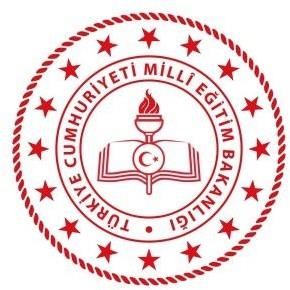 T.C.SARIOĞLAN KAYMAKAMLIĞIŞEHİT HACIBEY KAYA ANADOLU LİSESİ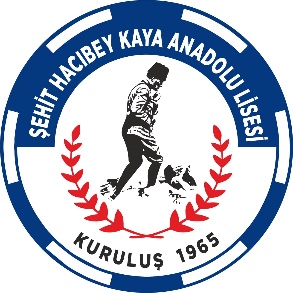 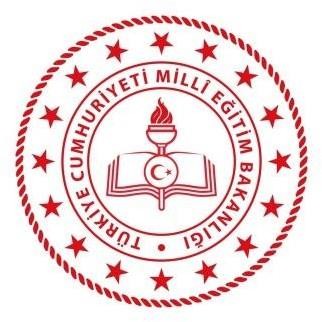 T.C.SARIOĞLAN KAYMAKAMLIĞIŞEHİT HACIBEY KAYA ANADOLU LİSESİİÇİNDEKİLERSAYFA NOPANSİYONA KAYITLA İLGİLİ GENEL AÇIKLAMALAR3KAZANANLARIN GETİRMESİ GEREKEN EŞYALAR4ÖN KAYIT VE KESİN KAYIT İÇİN GEREKEN BELGELER5GELİR BEYANI VE PARALI YATILILIK İÇİN GEREKEN AÇIKLAMALAR6YATILILIK BAŞVURU DİLEKÇESİ7AİLE GELİR BEYANNAMESİ(EK-1)8PANSİYON ÖĞRENCİ SÖZLEŞMESİ9-10-11PANSİYON KURALLARI12EVCİ İZİN BELGESİ13ÇARŞI İZİN BELGESİ14HASTAHANEYE GİDİŞ FORMU14YATILIÖĞRENCİVELİ BELİRLEME DİLEKÇESİ14VELİ SORUMLULUK FORMU14EVCİ İZİN TALEBİ ÖRNEK FORMU15ÖZELEĞİTİM VE KURS YETKİLİ SORUMLULUK FORMU(DERSHANE-ANTREMAN)16ÖZELEĞİTİM VE KURS VELİ SORUMLULUK FORMU(DERSHANE- ANTREMAN)17EVCİDEN PAZARTESİ DÖNMEK İÇİN İZİN TALEP DİLEKÇESİ18PANSİYON ZİMMET TUTANAĞI192021-2022 YILI ERKEK VE KIZ BÖLÜMÜ TÜM SINIFLAR İÇİN BOŞ KONTENJAN SAYISI TABLOSU2021-2022 YILI ERKEK VE KIZ BÖLÜMÜ TÜM SINIFLAR İÇİN BOŞ KONTENJAN SAYISI TABLOSUERKEK BÖLÜMÜ 9 SINIF BOŞ KONTENJAN24ERKEK BÖLÜMÜ 10 SINIF BOŞ KONTENJAN18ERKEK BÖLÜMÜ 11 SINIF BOŞ KONTENJAN15ERKEK BÖLÜMÜ 12  SINIF BOŞ KONTENJAN21KIZ  BÖLÜMÜ	9 SINIF KONTENJAN25KIZ  BÖLÜMÜ	10 SINIF BOŞ KONTENJAN21KIZ  BÖLÜMÜ	11 SINIF  BOŞ KONTENJAN17KIZ  BÖLÜMÜ	12 SINIF BOŞ KONTENJAN23T.C.SARIOĞLAN KAYMAKAMLIĞIŞEHİT HACIBEY KAYA ANADOLU LİSESİ